În temeiul art. 64 al Regulamentului Consiliului Suprem pentru Ştiinţă şi Dezvoltare Tehnologică al Academiei de Ştiinţe a Moldovei, Consiliul Suprem pentru Ştiinţă şi Dezvoltare Tehnologică al AŞM HOTĂRĂŞTE:Se conferă Diploma de Recunoștință a Academiei de Ştiinţe a Moldovei 
dnei Galina CURCUBET, doctor în biologie, director al Centrului pentru Cercetare a Resurselor Genetice Acvatice „ACVAGENRESURS” Filială a ÎS „Centrul Republican pentru Ameliorarea și Reproducția Animalelor”, pentru realizări științifice deosebite obținute în domeniul pisciculturii și în legătură cu aniversarea a 70-a de la crearea primelor instituții științifice și a 55-a de la fondarea Academiei de Ştiinţe a Moldovei.Preşedinte, academician 		        					Gheorghe DUCA Secretar ştiinţific general, doctor habilitat 	  						Aurelia HANGANUCONSILIUL SUPREM PENTRU ŞTIINŢĂ ŞI DEZVOLTARE TEHNOLOGICĂ AL ACADEMIEI 
DE ŞTIINŢE A MOLDOVEISUPREME COUNCIL ON 
SCIENCE AND TECHNOLOGICAL DEVELOPMENT OF THE ACADEMY OF SCIENCES OF MOLDOVA HOTĂRÎRE“ 21 ” aprilie 2016         Nr. 147         Nr. 147mun. ChişinăuCu privire la conferirea Diplomei de Recunoștință 
a AȘM dnei Galina Curcubet,  doctor în biologie 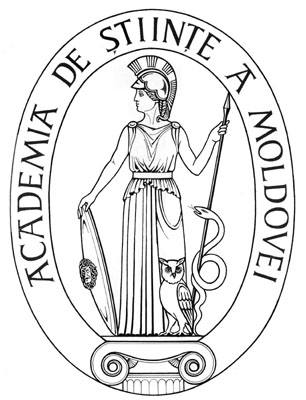 